2018年佳木斯市社区卫生服务中心
                                公开招聘人员成绩
                                   （第一批）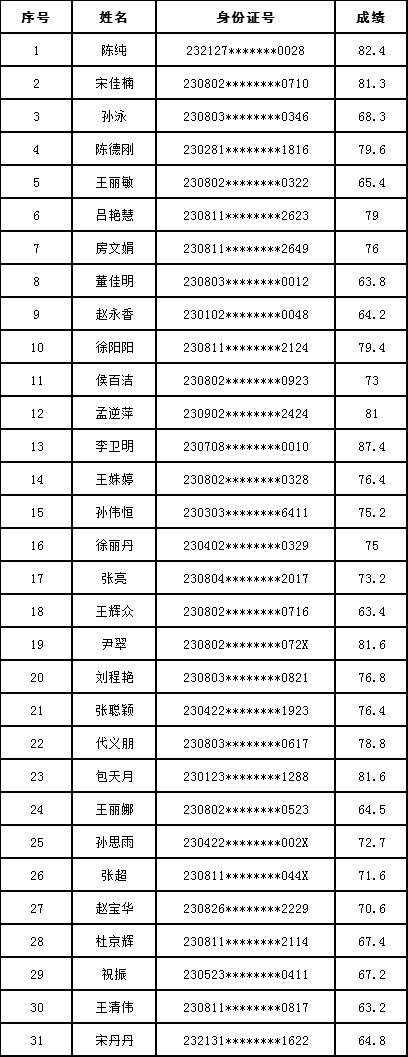 
                            2018年佳木斯市社区卫生服务中心
                                   补充招聘人员成绩
                                      （第二批）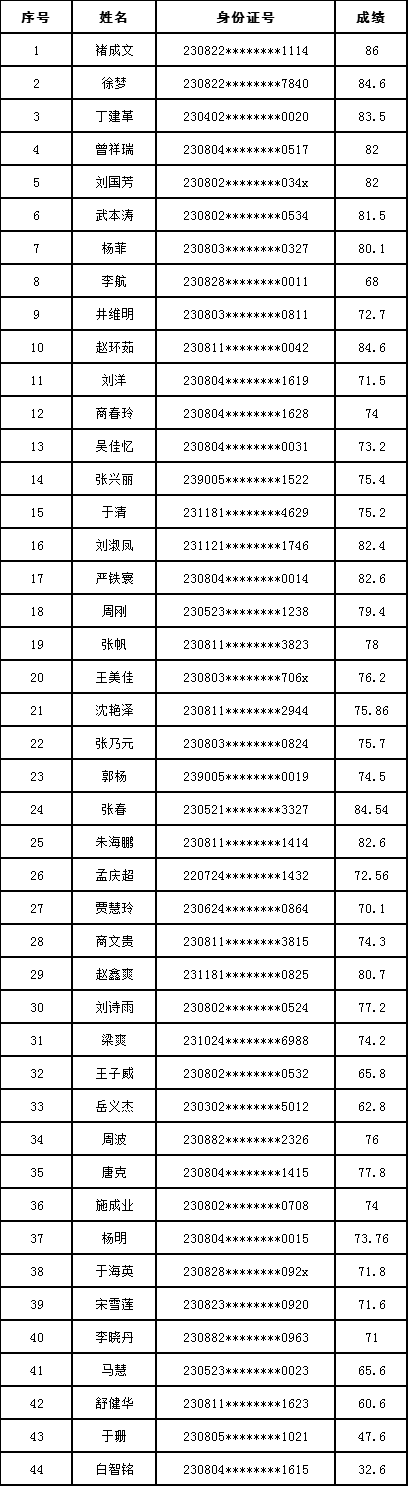 